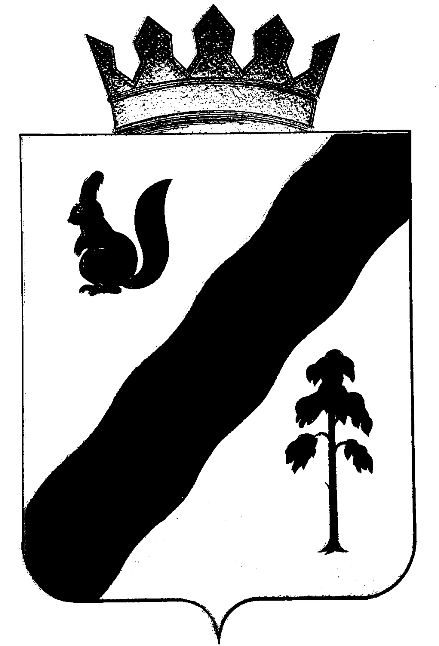 ПОСТАНОВЛЕНИЕАДМИНИСТРАЦИи Гайнского муниципального ОКРУГАПЕРМСКОГО КРАЯОб утверждении положения о секторе жилищно-коммунального хозяйстваадминистрации Гайнского муниципального округаВ соответствии с Федеральным законом от 06.10.2003 № 131-ФЗ «Об общих принципах организации местного самоуправления в Российской Федерации», в целях реализации полномочий в сфере управления, функционирования жилищного фонда и коммунального хозяйства:Утвердить прилагаемое  положение о секторе жилищно-коммунального хозяйства администрации Гайнского муниципального округа.Разместить настоящее постановление на сайте администрации Гайнского муниципального округа.Настоящее постановление вступает в силу с момента подписания и распространяется на правоотношения, возникшие с 11.03.2020г.Контроль за исполнением настоящего постановления возложить на и.о. заместителя главы Гайнского муниципального округа по строительству, ЖКХ и общественной безопасности Закирова Владимира Аликовича.И.о. главы муниципального округа – главы администрацииГайнского муниципального округа                                                Т.Л. КондратюкПРИЛОЖЕНИЕк постановлению  администрацииГайнского муниципального округаот 14.10.20 20 года № 999ПОЛОЖЕНИЕо секторе жилищно-коммунального хозяйства администрации Гайнского муниципального округаОбщие положения1.1. Сектор жилищно-коммунального хозяйства (далее – Сектор), является структурным подразделением администрации Гайнского муниципального округа. 1.2. Сектор создается и прекращает свою деятельность на основании распоряжения администрации Гайнского муниципального округа. 1.3. Работу Сектора курирует и.о. заместителя главы администрации по строительству, ЖКХ и общественной безопасности. 1.4. В своей деятельности Сектор руководствуется: - Конституцией РФ; - Трудовым кодексом РФ; - федеральными законами РФ; - законами Пермского края; - указами и распоряжениями Президента РФ; - постановлениями и распоряжениями Правительства РФ; - постановлениями и распоряжениями Правительства Пермского края;- Уставом округа; - решениями Думы Гайнского муниципального округа;-постановлениями и распоряжениями администрации Гайнского муниципального округа; - настоящим Положением. Структура сектора2.1.Структуру и количество штатных единиц сектора утверждает глава администрации округа. 2.2.Сектор подчиняется заведующему сектором. 2.3.В состав сектора входят следующие должности: - заведующий сектором – 1 шт. ед.- ведущий специалист - 1 шт. ед. Основные задачиОсновными задачами сектора являются: 3.1. Координация деятельности муниципальных предприятий и учреждений округа по обеспечению устойчивой эксплуатации инженерных сетей округа, содержанию, текущему и капитальному ремонту муниципального жилищного фонда, подготовка к работе в осенне-зимний период. 3.2. Принятие участия в разработке программ по модернизации и техническому развитию жилищно-коммунального хозяйства, его материально-технической базы, подготовке окружного хозяйства к ремонту и реконструкции на перспективный и текущий период. Контроль за выполнением этих программ. Функции сектораДля выполнения своих задач сектор и жилищно-коммунального хозяйства: 4.1.Согласовывает годовые программы ремонтов муниципального жилищного фонда и объектов коммунального хозяйства, мероприятий по их подготовке к работе в осенне-зимний период, осуществляет контроль за их выполнением. 4.2. Рассматривает и согласовывает технико-экономические обоснования и проекты реконструкции объектов коммунального хозяйства независимо от форм собственности с целью увязки с перспективной программой развития жилищно-коммунального хозяйства. 4.3. Рассматривает и согласовывает производственные и инвестиционные программы предприятий коммунального комплекса. 4.4. Рассматривает письма и заявления населения, по вопросам предоставления жилищно-коммунальных услуг, содержания жилищного фонда и коммунальных объектов и принимает меры в пределах компетенции сектора.4.5. Выполняет контрольные функции по выполнению нормативных документов Правительства Российской Федерации, постановлений и распоряжений Губернатора Пермского края, Правительства Пермского края, и других вышестоящих организаций в части деятельности жилищно-коммунального хозяйства. 4.6. Готовит проекты, решения Думы Гайнского муниципального округа, постановлений и распоряжений Главы администрации округа, по вопросам, входящим в компетенцию сектора и ведет контроль за их исполнением. Права и обязанностиРаботники сектора имеют право: 5.1. Запрашивать и получать сведения и оперативную информацию от предприятий ЖКХ, необходимую для выполнения задач, возложенных на сектор. 5.2. Проводить совещания и переписку по вопросам, входящим в компетенцию сектора. 5.3. Осуществлять сотрудничество с предприятиями, организациями, учреждениями всех форм собственности и органами государственного управления по решению вопросов жилищного фонда и жилищно-коммунального хозяйства. 5.4. Получать в установленном порядке от предприятий и организаций округа, привлеченных к решению вопросов жилищно-коммунального хозяйства, информацию по производственной деятельности, согласно испрашиваемого комплекта форм отчетности.Взаимодействие со структурными подразделениями6.1. Сектор в процессе выполнения функций, возложенных на него, взаимодействует со всеми структурными подразделениями администрации округа, муниципальными учреждениями и предприятиями, органами местных самоуправлений поселений. Ответственность7.1. Работники сектора несут ответственность за неисполнение или ненадлежащее исполнение своих обязанностей в соответствии с законодательством о муниципальной службе: - За несвоевременное и некачественное выполнение возложенных на сектор задач. - Работники сектора несут персональную ответственность в пределах должностных обязанностей, определенных трудовым договором. - Работники сектора могут быть привлечены к дисциплинарной, материальной, уголовной ответственности в случае и в порядке, предусмотренном действующим законодательством.14.10.2020№999